Сумська міська радаВиконавчий комітетРІШЕННЯвід 17.01.2017 № 26З метою здійснення контролю за фінансово-господарською діяльністю, підвищення ефективності роботи підприємств комунальної власності територіальної громади міста Суми, відповідно до статей 75, 78 Господарського кодексу України, рішення виконавчого комітету Сумської міської ради від 28.09.2015 № 530 «Про затвердження порядку складання, затвердження та контролю виконання фінансових планів підприємств комунальної власності територіальної громади міста Суми», керуючись підпунктом 4 пункту «а»      статті 27, частиною другою статті 52 Закону України «Про місцеве самоврядування в Україні», виконавчий комітет Сумської міської ради ВИРІШИВ:1. Затвердити фінансовий план комунального підприємства «Сумське міське бюро технічної інвентаризації» Сумської міської ради на 2017 рік (додається).2. Директору комунального підприємства «Сумське міське бюро технічної інвентаризації» Сумської міської ради Афанасьєву Б.В. звіт про виконання фінансового плану підприємства надавати департаменту забезпечення ресурсних платежів Сумської міської ради в паперовому та електронному вигляді у терміни, визначені у рішенні виконавчого комітету від 28.09.2015 № 530 «Про затвердження Порядку складання, затвердження та контролю виконання фінансових планів підприємств комунальної форми власності територіальної громади міста Суми».3. Відповідальність за виконання цього рішення покласти на КП «Сумське міське бюро технічної інвентаризації» Сумської міської ради (Афанасьєв Б.В.) та департамент забезпечення ресурсних платежів Сумської міської ради                   (Клименко Ю.М.).4. Контроль за виконанням даного рішення покласти на першого заступника міського голови Войтенка В.В.Міський голова 	                                                                               О.М. ЛисенкоКлименко  700-404Розіслати: Войтенку В.В., Клименку Ю.М., Липовій С.А., КП «Сумське міське бюро технічної інвентаризації».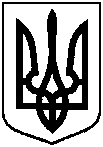 Про затвердження фінансовогоплану комунального підприємства «Сумське міське бюро технічної інвентаризації» Сумської міської ради на 2017 рік